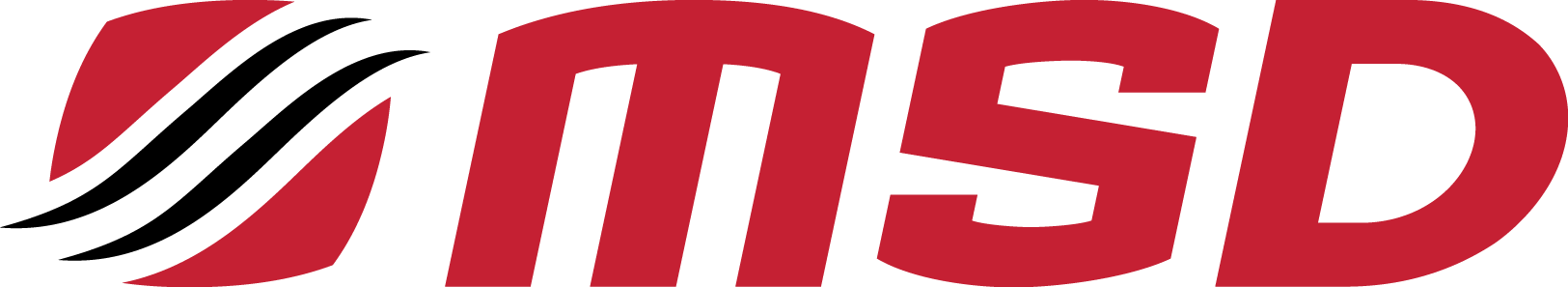 MSMU TuitionThe full cost of attending MSMU is $5,000 per school year, with the expectation that the student pays 50% ($2,500) of the tuition per year and the employer sponsor pays the remaining 50%. The tuition is paid through payroll deduction from the MSD employee’s paycheck.The following is the breakout of the tuition:Tuition – MSD Scholarship Contribution - $2,500Tuition – Employee Pays - $2,500 (Including Books/Materials/Adm Fee/Lab Material Fees)Deduction of $50 per pay will start in September and will continue until the following September ($50 x 50 paychecks = $2,500)MSD will reimburse the employee the total $2,500 after completion of class the following year (refer to MSD Tuition Reimbursement handout) 